П О С Т А Н О В Л Е Н И Ег. Мирный	от «__26__»__04___ 2024 г. №__614__Об утверждении Порядка рассмотрения декларацииконфликта интересов в отношении руководителей организаций, создаваемых для выполнения задач, поставленных перед муниципальным образованием«Мирнинский район» Республики Саха (Якутия)В соответствии со статьей 13.3 Федерального закона от 25.12.2008 № 273-ФЗ «О противодействии коррупции», постановлением районной Администрации от 14.11.2023 № 1574 «Об утверждении Типовых антикоррупционных стандартов муниципального учреждения, муниципального унитарного предприятия МО «Мирнинский район» Республики Саха (Якутия) и Типового положения о предотвращении и урегулировании конфликта интересов», во исполнение Плана противодействия коррупции в Республике Саха (Якутия) на 2021-2024 годы, утвержденного распоряжением Главы Республики Саха (Якутия) от 04.10.2021 №483-РГ:Утвердить Порядок рассмотрения декларации конфликта интересов в отношении руководителей организаций, создаваемых для выполнения задач, поставленных перед муниципальным образованием «Мирнинский район» Республики Саха (Якутия), согласно приложению к настоящему постановлению.Рекомендовать муниципальным учреждениям и предприятиям муниципального образования «Мирнинский район» Республики Саха (Якутия) утвердить Порядок рассмотрения декларации конфликта интересов в отношении работников организации, руководствуясь настоящим постановлением.Возложить на муниципальное казенное учреждение «Мирнинское районное управление образования» муниципального образования «Мирнинский район» Республики Саха (Якутия) полномочия по рассмотрению декларации конфликта интересов в отношении руководителей подведомственных муниципальных образовательных организаций.Возложить на муниципальное казенное учреждение «Межпоселенческое управление культуры» муниципального образования «Мирнинский район» Республики Саха (Якутия) полномочия по рассмотрению декларации конфликта интересов в отношении руководителей подведомственных муниципальных учреждений культуры.Главам администраций сельских поселений муниципальных образований в границах муниципального образования «Мирнинский район» Республики Саха (Якутия) руководствоваться настоящим Порядком рассмотрения декларации конфликта интересов в отношении руководителей организаций, создаваемых для выполнения задач, поставленных перед муниципальным образованием.Разместить настоящее постановление на официальном сайте муниципального образования «Мирнинский район» Республики Саха (Якутия) (www.алмазный-край.рф).Контроль исполнения настоящего постановления возложить на первого заместителя Главы Администрации района Ширинского Д.А.Глава района				 				        А.В. БасыровПриложениек постановлению районной Администрацииот «____» ________2024г. №______Порядокрассмотрения декларации конфликта интересовв отношении руководителей организаций, создаваемых для выполнения задач, поставленных перед муниципальным образованием «Мирнинский район» Республики Саха (Якутия)Порядок рассмотрения декларации конфликта интересов (далее - Порядок) определяет процедуру рассмотрения деклараций конфликта интересов (далее - декларация), представленных руководителями организаций, создаваемых для выполнения задач, поставленных перед муниципальным образованием «Мирнинский район» Республики Саха (Якутия), муниципальными образованиями сельских поселений в границах Мирнинского района Республики Саха (Якутия) (далее – руководители организаций).Руководитель организации ежегодно до 30 апреля года, следующего за отчетным, представляет в Администрацию муниципального образования «Мирнинский район» Республики Саха (Якутия) (далее - Администрация района), администрацию муниципального образования сельского поселения в границах Мирнинского района Республики Саха (Якутия) (далее - администрация поселения) декларацию по форме, согласно приложению к настоящему Порядку.Декларация рассматривается должностным лицом управления кадров и муниципальной службы Администрации района, должностным лицом администрации поселения, ответственного за противодействие коррупции (далее – должностное лицо).При рассмотрении декларации должностное лицо осуществляет всестороннее и объективное изучение изложенных в декларации обстоятельств.По результатам рассмотрения декларации с положительным ответом на любой из вопросов, указанных в ней, должностное лицо осуществляет подготовку мотивированного заключения.В ходе подготовки мотивированного заключения должностное лицо имеет право:проводить беседу с руководителем организации, представившим декларацию;изучать представленную руководителем организации декларацию и дополнительные материалы;получать от руководителя организации письменные пояснения.Мотивированное заключение должно содержать:информацию, изложенную в декларации;мотивированный вывод по результатам рассмотрения декларации;рекомендации для принятия одного из решений по декларации.Декларация, а также мотивированное заключение и иные материалы (при наличии) в течение 7 рабочих дней со дня поступления декларации представляются Главе муниципального образования «Мирнинский район» Республики Саха (Якутия) (далее - Глава района), главе администрации поселения.Срок, указанный в абзаце первом настоящего пункта, может быть продлен до 30 дней Главой района, главой администрации поселения или уполномоченным им должностным лицом.Мотивированное заключение по результатам рассмотрения декларации носит рекомендательный характер.Окончательное решение о наличии, отсутствии, способе предотвращения или урегулирования конфликта интересов принимает Глава района, глава администрации поселения или уполномоченное им должностное лицо.В случае поступления от руководителя организации декларации с положительным ответом на любой из вопросов, указанных в ней, Глава района, глава администрации поселения или уполномоченное им должностное лицо не позднее 3 рабочих дней со дня принятия решения по декларации направляет копии декларации, мотивированного заключения и иные материалы (при наличии) в Комиссию по соблюдению требований к служебному поведению муниципальных служащих, руководителей муниципальных учреждений и урегулированию конфликта интересов конфликта интересов.Подлинники декларации, мотивированное заключение и иные материалы (при наличии) хранятся Администрацией района, администрацией поселения в соответствии с законодательством Российской Федерации об архивном деле.Приложение к Порядку рассмотрения декларации конфликта интересов в отношении руководителей организаций, создаваемых для выполнения задач, поставленных перед муниципальным образованием «Мирнинский район» Республики Саха (Якутия)Трудовая деятельность за последние 10 лет Необходимо внимательно ознакомиться с приведенными ниже вопросами и ответить "Да" или "Нет" на каждый из них <4>. При заполнении декларации необходимо учесть, что все поставленные вопросы распространяются не только на Вас, но и на Ваших супруга(у), родителей, детей (в том числе приемные), полнородных и неполнородных (имеющие общих отца или мать) братьев и сестер. Вопросы: 1. Владеете ли Вы или Ваши родственники, супруг(а) акциями (долями, паями) в компании, находящейся в деловых отношениях с организацией, либо осуществляющей деятельность в сфере, схожей со сферой деятельности организации? 2. Являетесь ли Вы или Ваши родственники, супруг(а) членами органов управления, работниками в компании, находящейся в деловых отношениях с организацией, либо осуществляющей деятельность в сфере, схожей со сферой деятельности организации? 3. Замещаете ли Вы или Ваши родственники, супруг(а) должности в органах государственной власти Республики Саха (Якутия) и (или) органах местного самоуправления муниципальных образований Республики Саха (Якутия) (при положительном ответе указать орган и должность)? 4. Работают ли в организации Ваши родственники, супруг(а) (при положительном ответе указать степень родства, Ф.И.О., должность)? 5. Выполняется ли Вами иная оплачиваемая деятельность в сторонних организациях в сфере, схожей со сферой деятельности организации? 6. Участвовали ли Вы от лица организации в сделке, в которой Вы имели личную (финансовую) заинтересованность? 7. Если на какой-либо из вопросов Вы ответили "Да", то сообщали ли Вы об этом в письменной форме работодателю (работнику подразделения, ответственного за профилактику коррупционных и иных правонарушений, или должностному лицу, ответственному за профилактику коррупционных и иных правонарушений)? 8. Если декларация представлялась в предыдущем году, появились ли новые данные, отличные от представленных ранее? При ответе "Да" на любой из указанных выше вопросов детально изложить подробную информацию для всестороннего рассмотрения и оценки обстоятельств. Настоящим подтверждаю, что указанные выше вопросы мне понятны, данные мною ответы и пояснительная информация являются исчерпывающими и достоверными. Решение по декларации: -------------------------------- <1> Далее - декларация. <2> Понятие "конфликт интересов" установлено статьей 10 Федерального закона от 25.12.2008 N 273-ФЗ "О противодействии коррупции". <3> Руководитель организации представляет декларацию конфликта интересов Главе района, осуществляющего функции и полномочия учредителя организации, работник - руководителю организации. <4> Ответ "Да" необязательно означает наличие конфликта интересов, но выявляет вопрос, заслуживающий дальнейшего обсуждения и рассмотрения. <5> Заполняется работником подразделения, ответственного за профилактику коррупционных и иных правонарушений, или должностным лицом, ответственным за профилактику коррупционных и иных правонарушений, в организации, а в случае представления декларации руководителем организации - подразделением или должностным лицом, ответственным за профилактику коррупционных и иных правонарушений, органа осуществляющего функции и полномочия учредителя организации. <6> Заполняется руководителем организации, а в случае представления декларации руководителем организации - руководителем органа осуществляющего функции и полномочия учредителя организации, либо уполномоченным им должностным лицом. Российская ФедерацияРеспублика Саха (Якутия)АДМИНИСТРАЦИЯМУНИЦИПАЛЬНОГО ОБРАЗОВАНИЯ«Мирнинский район»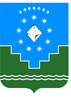 Россия ФедерациятаСаха Өрөспүүбүлүкэтэ«Мииринэй оройуона»МУНИЦИПАЛЬНАЙ ТЭРИЛЛИИДЬАhАЛТАТАДЕКЛАРАЦИЯ конфликта интересов <1> ДЕКЛАРАЦИЯ конфликта интересов <1> Я, _________________________________________________________________________ (Ф.И.О.) ознакомлен с Антикоррупционными стандартами _________________________________ ___________________________________________________________________________ наименование муниципального учреждения, муниципального унитарного предприятия (далее - организация)требования указанных стандартов и Положения о предотвращении и урегулировании конфликта интересов <2> в ____________________________________________________ ___________________________________________________________________________ (наименование и организационно-правовая форма организации) мне понятны. Я, _________________________________________________________________________ (Ф.И.О.) ознакомлен с Антикоррупционными стандартами _________________________________ ___________________________________________________________________________ наименование муниципального учреждения, муниципального унитарного предприятия (далее - организация)требования указанных стандартов и Положения о предотвращении и урегулировании конфликта интересов <2> в ____________________________________________________ ___________________________________________________________________________ (наименование и организационно-правовая форма организации) мне понятны. ____________________________ (подпись лица, представившего декларацию) ___________________________ (фамилия, инициалы лица, представившего декларацию) Кому: <3> (указывается Ф.И.О. и должность работодателя) От кого: (Ф.И.О. лица, представившего декларацию) Должность: (указывается должность лица, представившего декларацию) Дата заполнения: "___" _______ г. Дата Дата Наименование организации Должность Адрес организации начало окончание Наименование организации Должность Адрес организации ____________________________________ (подпись лица, представившего декларацию) ____________________________ (фамилия, инициалы лица, представившего декларацию) Декларацию принял: <5> Должность: ________________________________________________________ Декларацию принял: <5> Должность: ________________________________________________________ _______________________ (подпись) ____________________________ (фамилия, инициалы) "___" ____________ ______ г. Конфликт интересов не был обнаружен Я не рассматриваю как конфликт интересов ситуацию, которая, по мнению декларировавшего его работника (руководителя организации), создает или может создать конфликт с интересами организации Рекомендуется изменить трудовые функции работника (руководителя организации) (указать, какие обязанности), в том числе путем перевода его на иную должность Рекомендуется временно отстранить работника (руководителя организации) от должности, которая приводит к возникновению конфликта интересов между его трудовыми функциями и личными интересами Рекомендуется рассмотреть вопрос об увольнении работника (руководителя организации) по инициативе работодателя за дисциплинарные проступки в соответствии с трудовым законодательством Российской Федерации Рекомендуется передать декларацию работодателю для рассмотрения вопроса о принятии мер по урегулированию конфликтов интересов в связи с тем, что (указать причины) Должность: <6> ________________   _____________________________                    (подпись) _____________________  (фамилия, инициалы) "___" ____________ ______ г. 